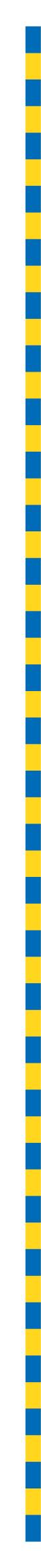 Brisbane City Council

Brisbane Infrastructure Charges Resolution 
(No. 8) 2019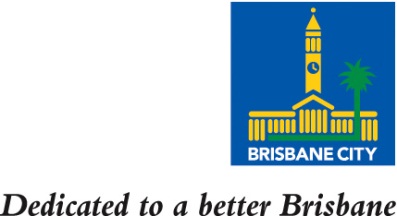 Brisbane City Council
Brisbane Infrastructure Charges Resolution (No. 8) 2019ContentsPagePart 1	Introduction	41.	Short title	42.	Commencement	43.	Planning Act 2016	44.	Purpose	45.	Interpretation	5Part 2	Adopted charges	66.	Purpose of part 2	67.	Adopted charges	68.	Trunk infrastructure networks for the adopted charges	69.	Applicable date for the adopted charges	710.	Applicable area for the adopted charges	711.	Applicable uses for the adopted charges	7Part 3	Levied charges	812.	Purpose of part 3	813.	Applicable development for the levied charge	914.	Working out the levied charge	915.	Working out the applied adopted charge	1016.	Working out the extra demand	1017.	Working out the discount for the prescribed financial contribution	1218.	Working out the automatic increase	13Part 4	Offset and refund for trunk infrastructure	1419.	Purpose of part 4	1420.	Conversion criteria	1521.	Working out the establishment cost	1622.	Initial calculation of the establishment cost for required works	1623.	Cost-based estimate of the establishment cost for required works	1824.	Initial calculation of the establishment cost for required land	2025.	Current market value of required land	2226.	Recalculation of the establishment cost for required works	2527.	Recalculation of the establishment cost for required land	3028.	Application of an offset and refund	3429.	Details of an offset and refund	3430.	Timing of an offset and refund	34Part 5	Eligible organisation charges reduction	4031.	Purpose of part 5	4032.	Eligible community organisation and eligible community development	4033.	Working out an eligible organisation charges reduction	4134.	Timing of an eligible organisation charges reduction	4135.	Expiry	41Part 6	Extra trunk infrastructure costs	4236.	Purpose of part 6	4237.	Payment of extra trunk infrastructure costs	42Schedule 1	Dictionary	43Schedule 2	Adopted charges	50Schedule 3	Applicable uses under the IPA planning scheme and SPA planning scheme	61Schedule 4	Applied local government adopted charges for particular uses	69Schedule 5 	Identified necessary trunk infrastructure criteria	70Schedule 6 	Planned cost for local government trunk infrastructure networks	71Schedule 7	Maximum indirect construction/embellishment cost and project costs for works	73Schedule 8	Infrastructure planning scheme policies	74Brisbane City Council
Brisbane Infrastructure Charges Resolution (No. 8) 2019Part 1	IntroductionShort titleThis resolution may be cited as Brisbane Infrastructure Charges Resolution (No. 8) 2019.CommencementThis resolution has effect on and from 1 July 2019. Editor's note—See section 118(2) (Steps after making charges resolution) of the Planning Act.Planning Act 2016This resolution is a charges resolution made under the Planning Act 2016 (Planning Act).This resolution is to be read in conjunction with the following:the Planning Regulation 2017 (Planning Regulation);the IPA planning scheme and the SPA planning scheme.This resolution is attached to but does not form part of the IPA planning scheme or SPA planning scheme.Editor's note—See section 118(1) (Steps after making charges resolution) of the Planning Act.PurposeThe purpose of this resolution is to state the following:the adopted charges for providing the local government trunk infrastructure networks and distributor-retailer trunk infrastructure networks for development;the charges to be levied by the local government for development for the demand placed on the local government trunk infrastructure networks;matters relevant to the working out of an offset and refund for a trunk infrastructure contribution for the local government trunk infrastructure networks for development; matters relevant to the working out of the eligible organisation charges reduction for development;how the payment of extra trunk infrastructure costs for development is to be worked out and required. InterpretationThe dictionary in schedule 1 defines words used in this resolution.A word not defined in this resolution which is defined in the Planning Act has the meaning given in the Planning Act.A word not defined in this resolution or the Planning Act has the meaning given to it by the edition of the Macquarie Dictionary that is current at the date this resolution takes effect, subject to section 14A (Interpretation best achieving Act’s purpose) of the Acts Interpretation Act 1954 and section 14 (Applicable provisions) of the Statutory Instruments Act 1992.Editor's note—Section 14A(1) (Interpretation best achieving Act’s purpose) of the Acts Interpretation Act 1954, which provides that in the interpretation of a provision of an Act the interpretation that will best achieve the purpose of the Act is to be preferred to any other interpretation, applies to a statutory instrument under section 14 (Applicable provisions) of the Statutory Instruments Act 1992.The extrinsic material for the local government infrastructure plan is to be used as an aid in the interpretation of this resolution where it assists in resolving any ambiguity in the operative provisions (in particular in the interpretation of Part 4). Part 2	Adopted chargesPurpose of part 2Part 2 states the following:the adopted infrastructure charges for providing trunk infrastructure networks for development (adopted charge);the trunk infrastructure networks, which are the following:for the local government—the trunk infrastructure for the transport, public parks and land for community facilities, and stormwater infrastructure networks (local government trunk infrastructure networks);for the distributor-retailer—the trunk infrastructure for the distributor-retailer's water service and wastewater service (distributor-retailer trunk infrastructure networks);the date the adopted charges take effect (applicable date);the part of the local government area to which the adopted charges apply (applicable area);the uses to which the adopted charges apply (applicable use).Adopted chargesThe adopted charges are stated in schedule 2 and schedule 4 for the following:for the local government, for providing the local government trunk infrastructure networks;for the distributor-retailer, for providing the distributor-retailer trunk infrastructure networks.Editor's note—For subsection (a), see section 113(1) (Adopting charges by resolution) of the Planning Act.For subsection (b), see section 99BRCF(1) (Power to adopt charges by board decision) of the South-East Queensland Water (Distribution and Retail Restructuring) Act 2009 (SEQ Water Act).Trunk infrastructure networks for the adopted chargesThe local government trunk infrastructure networks are specified in the local government infrastructure plan.The distributor-retailer trunk infrastructure networks are specified in the distributor-retailer’s water netserv plan under the SEQ Water Act.Applicable date for the adopted chargesThe applicable date for the adopted charges is the day this resolution has effect.Editor's note—See section 2.Editor’s note—See section 113(4) (Adopting charges by resolution) of the Planning Act. Applicable area for the adopted chargesThe applicable area for the adopted charges is all of the local government area.Editor's note—See section 114(2) (Contents—general) of the Planning Act.Applicable uses for the adopted chargesThe applicable uses under the IPA planning scheme and the SPA planning scheme to which the adopted charges apply are stated in schedule 3.The local government is to include a use under the IPA planning scheme or SPA planning scheme which is included in the ‘Other uses’ use heading in schedule 3, column 1 in a use heading permitted under the Planning Regulation, Schedule 16, based on an assessment of the use and the demand placed upon the trunk infrastructure networks.The local government has indicatively included the uses under the IPA planning scheme and SPA planning scheme in schedule 3, column 3 and column 4 which are identified as an ‘Other use’ in schedule 3, column 2 in the use heading permitted under the Planning Regulation, Schedule 16, subject to an assessment of the use and the demand placed upon the trunk infrastructure networks.Editor's note—See Schedule 16 (Prescribed amount) of the Planning Regulation.Part 3	Levied chargesPurpose of part 3Part 3 states the following:the applicable development for which adopted charges may be levied by the local government for development for the demand placed upon the local government trunk infrastructure networks (levied charge);the method to be applied by the local government for working out the levied charge including the following:the adopted charge to be applied (applied adopted charge);the extra demand placed upon the local government trunk infrastructure networks that the development will generate (extra demand);the discount to be applied for a financial contribution (prescribed financial contribution):provided for in relation to a local government trunk infrastructure network, under one of the infrastructure planning scheme policies stated in schedule 8;required by a condition of a previous development approval given by the local government before 1 July 2011 and which has not lapsed;which has been paid to the local government or otherwise satisfied under an infrastructure agreement between the applicant for the previous development approval and the local government for the provision of land, work or money for a local government trunk infrastructure network; which has not been reimbursed or otherwise previously applied against another financial contribution; andwhere the demand placed upon the local government trunk infrastructure networks for which the financial contribution was paid has not been taken up by an existing lawful use or previous lawful use for which the financial contribution was paid;the method to be applied by the local government for working out the increase in the levied charge from the day the levied charge is levied to the day the levied charge is paid (automatic increase).Applicable development for the levied chargeThe levied charge may be levied for the following development:reconfiguring a lot;material change of use of premises;carrying out of building work.Editor's note—See section 52(3)(a) (Adopted charges—Act, s 112) of the Planning Regulation.The levied charge is not to be levied for the following:development in the following:a priority development area under the Economic Development Act 2012;core port land under the Transport Infrastructure Act 1994;an airport site under the Airports Act 1996;works or use of premises authorised under the Mineral Resources Act 1989, the Petroleum Act 1923, the Petroleum and Gas (Production and Safety) Act 2004 or the Greenhouse Gas Storage Act 2009; development by a department, or part of a department, under a designation; development for a non-State school under a designation. Editor's note—See section 113(3) (Adopting charges by resolution) of the Planning Act.Editor’s note—For section 13(2)(d), ‘non-State school’ is defined in section 6 of the Education (Accreditation of Non-State Schools) Act 2017.Working out the levied chargeThe levied charge for the development is to be worked out by the local government as follows:LC = (AC x ED) - DWhere:LC is the levied charge for the development, which cannot be less than zero.AC is the applied adopted charge for the development worked out under section 15.ED is the extra demand for the development worked out under section 16.D is the discount for the prescribed financial contribution worked out under section 17.Working out the applied adopted chargeThe applied adopted charge for the development is to be worked out by the local government by applying the following:the adopted charge in schedule 2, if subsection (b) does not apply;the applied adopted charge for particular uses in schedule 4, if the local government considers that it should be applied having regard to the extra demand placed upon the local government trunk infrastructure networks that the development will generate.Working out the extra demandThe extra demand for the development is to be worked out by the local government as follows:ED = DD - DCWhere:ED is the extra demand.DD is the demand placed upon the local government trunk infrastructure networks that the development will generate (development demand).DC is the demand placed upon the local government trunk infrastructure networks generated by a development prescribed in subsection (3) if applicable (demand credit).The development demand is worked out using the relevant unit of calculation for an adopted charge for the development in schedule 2 and schedule 4 (demand unit).The demand credit is to be worked out as the greatest of the following:if the premises is subject to an existing lawful use that places demand upon the local government trunk infrastructure networks, the demand generated by the existing lawful use using the applicable demand units for the use;if the premises is subject to a previous lawful use that placed demand upon the local government trunk infrastructure networks, the demand generated by the previous lawful use using the applicable demand units for the use;the demand generated for the demand unit for each existing lot of the premises; andthe demand generated by other development on the premises if at the time of working out the demand credit the other development may be lawfully carried out without the need for a further development permit (including, without limitation, a development permit for development other than a material change of use of premises), using the applicable demand units for the other development.Editor's note—See section 120(2) (Limitation of levied charge) of the Planning Act.The demand credit under subsection (3) is to be worked out by the local government prior to the time for the giving of the relevant approval to which the levied charge applies as follows:Editor's note—A relevant approval is a development approval under the Planning Act.an applicant which is seeking the demand credit is to:provide satisfactory evidence of the applicant’s basis for seeking the demand credit and the calculation of the demand credit, which may be requested by giving a notice in the prescribed form to the local government; andEditor’s note—Examples of supporting information demonstrating satisfactory evidence are contained in the prescribed form.pay the prescribed fee;Editor's note—The prescribed fee may include the local government's costs for determining the demand credit.the local government is to:determine if a demand credit is applicable to the development; work out the demand credit if applicable; allocate the demand credit to the part of the premises as follows:in the case of a demand credit referred to in subsection (3)(a), the part of the premises where the existing lawful use physically is taking place;in the case of a demand credit referred to in subsection (3)(b), the part of the premises where the previous lawful use physically took place; in the case of a demand credit referred to in subsection (3)(c), the part of the premises where the existing lot physically is located;in the case of a demand credit referred to in subsection (3)(d), the part of the premises where the relevant development physically may occur; andgive a notice to the applicant stating the outcome of the local government's determination.Editor's note—The notice may be given in an infrastructure charges notice.A demand credit is only to be provided to a maximum amount equal to the development demand.Working out the discount for the prescribed financial contributionThe amount of the discount for the prescribed financial contribution is to be worked out by the local government as follows:D = PFC - (AC x DC)Where:D is the discount which cannot be less than zero.PFC is the amount of the prescribed financial contribution.AC is the applied adopted charge for the development worked out under section 15.DC is the demand credit if applicable worked out under section 16.The discount for the prescribed financial contribution is to be worked out by the local government prior to the time for the giving of the relevant approval to which the levied charge applies as follows:Editor's note—A relevant approval is a development approval under the Planning Act.an applicant which is seeking the discount for the prescribed financial contribution is to:provide satisfactory evidence of the prescribed financial contribution and the calculation of the discount, which may be requested by giving a notice in the prescribed form to the local government; andpay the prescribed fee;Editor's note—The prescribed fee may include the local government's costs for determining the discount for the prescribed financial contribution.the local government is to:determine if the discount for a prescribed financial contribution is applicable to the development;work out the discount for the prescribed financial contribution if applicable; andgive a notice to the applicant stating the outcome of the local government's determination.Editor's note—The notice may be given in an infrastructure charges notice.Working out the automatic increaseThe automatic increase of the levied charge may be worked out by the local government as the amount which is equal to the increase calculated by using the index stated in the Planning Act.Editor's note—See section 114(3)(b), (4), (5) and (6) (Contents—general) of the Planning Act.Editor's note—For a levied charge payable under an adopted infrastructure charges notice, see section 648D(9)(a) (Local government may decide matters about charges for infrastructure under State planning regulatory provision) of the Sustainable Planning Act 2009 as in force immediately before 4 July 2014.For a levied charge payable under an infrastructure charges notice under the Sustainable Planning Act 2009, see section 631(3)(b) and (4) (Contents—general) of the Sustainable Planning Act 2009 as in force on 4 July 2014.However the amount of the automatic increase of the levied charge must not be more than the amount of the increase prescribed by the Planning Act.Editor's note—See section 114(3)(b), (4), (5) and (6) (Contents—general) of the Planning Act.Editor's note—For a levied charge payable under an adopted infrastructure charges notice, see section 648D(9)(b) and (10) (Local government may decide matters about charges for infrastructure under State planning regulatory provision) of the Sustainable Planning Act 2009 as in force immediately before 4 July 2014.For a levied charge payable under an infrastructure charges notice under the Sustainable Planning Act 2009, see section 631(5) and (6) (Contents—general) of the Sustainable Planning Act 2009 as in force on 4 July 2014.Part 4	Offset and refund for trunk infrastructurePurpose of part 4Part 4 states the following matters relevant to the working out of an offset or refund for the provision of trunk infrastructure for the local government trunk infrastructure networks for development:the criteria for trunk infrastructure to be applied by the local government in deciding if development infrastructure is trunk infrastructure (conversion criteria);Editor’s note—See section 117 (Criteria for deciding conversion application) of the Planning Act.the method to be applied by the local government for working out the establishment cost of trunk infrastructure for an offset or refund where an applicant is required under a condition of a relevant approval to provide land or works for the following trunk infrastructure for local government trunk infrastructure networks (trunk infrastructure contribution):Editor's note—A relevant approval is a development approval under the Planning Act.Editor’s note—See section 116 (Working out cost of infrastructure for offset or refund) of the Planning Act. identified necessary trunk infrastructure—development infrastructure which is identified in the local government infrastructure plan;Editor's note—See section 128(1)(a) (Necessary infrastructure conditions) of the Planning Act.different necessary trunk infrastructure—development infrastructure which:is an alternative to the identified necessary trunk infrastructure; anddelivers the same desired standards of service for the network of development infrastructure stated in the local government infrastructure plan;Editor's note—See section 128(1)(b) (Necessary infrastructure conditions) of the Planning Act.other necessary trunk infrastructure—development infrastructure which is not identified necessary trunk infrastructure or different necessary trunk infrastructure that satisfies the conversion criteria and is necessary to service development;Editor’s note—See section 128(2) (Necessary infrastructure conditions) of the Planning Act.prescribed trunk infrastructure—development infrastructure which is not identified necessary trunk infrastructure, different necessary trunk infrastructure or other necessary trunk infrastructure that becomes trunk infrastructure under the Planning Act;Editor’s note—See section 142(3) (Effect of and action after conversion) of the Planning Act.whether an offset or refund applies and, if so, the details of the offset and refund, and the timing of the offset and refund.Conversion criteriaThe conversion criteria for deciding a conversion application are as follows:the development infrastructure has capacity in excess of what is required to service the development such that it will also service other development;the function and purpose of the development infrastructure is consistent with other trunk infrastructure identified in the local government infrastructure plan; Note—The development infrastructure is taken to satisfy subsection (b) if it complies with the criteria in schedule 5 (Identified necessary trunk infrastructure criteria);the development infrastructure is not consistent with non-trunk infrastructure for which a condition may be imposed under section 145 (Conditions local governments may impose) of the Planning Act; the development infrastructure is not inconsistent with other necessary trunk infrastructure for which a condition may be imposed under section 128(2) and (3) (Necessary infrastructure conditions) of the Planning Act; Note—A possible way to satisfy subsection (d) would be where the development infrastructure complies with the following:it is necessary to service development:consistent with the assumptions about the type, scale, location or timing of future development stated in the local government infrastructure plan; andfor premises completely inside the priority infrastructure area in the local government infrastructure plan; andthe function and purpose of the development infrastructure is consistent with other trunk infrastructure identified in the local government infrastructure plan.the development infrastructure is the least cost option for servicing development in terms of type, size and location of infrastructure, based on the life cycle cost of the infrastructure required to service future development at the desired standard of service.Editor’s note—See section 117 (Criteria for deciding conversion application) of the Planning Act.An applicant entitled to make a conversion application:is to give a written notice in the prescribed form to the local government within one year after the development approval starts to have effect, which states how the development infrastructure satisfies each of the conversion criteria; andmust pay the prescribed fee.Editor’s note—See section 139 (Application to convert infrastructure to trunk infrastructure) of the Planning Act.Editor’s note—See section 307A (Application to convert infrastructure to trunk infrastructure) of the Planning Act for a development approval that was in force when the Sustainable Planning Act 2009 was repealed. Editor’s note—The prescribed fee may include the local government's costs for deciding the conversion application.Working out the establishment costThe establishment cost for a trunk infrastructure contribution is to be worked out by the local government using the following:for the initial calculation of the establishment cost for required works—the method in section 22;for the initial calculation of the establishment cost for required land—the method in section 24;for the recalculation of the establishment cost for required works—the method in section 26;for the recalculation of the establishment cost for required land—the method in section 27.Editor’s note—See section 116 (Working out cost of infrastructure for offset or refund) of the Planning Act.Initial calculation of the establishment cost for required works The establishment cost for a trunk infrastructure contribution for works (required works) is to be worked out by the local government using one of the following, in the following order:the planned estimate—works; the establishment cost for other works previously accepted by the local government (other works) which, in its opinion, are reasonably consistent with the required works (consistent works establishment cost)—if the local government decides to not use the planned estimate—works, having regard to matters stated in subsection (2);Note—In forming its opinion on whether the other works are reasonably consistent with the required works, the local government may have regard to the matters including, but not limited to the following:planning scheme requirements (e.g. infrastructure design planning scheme policies, desired standards of service and other relevant infrastructure standards); infrastructure details (e.g. purpose, size, scale and function); timing and context of the costs of construction previously accepted. the cost-based estimate of the establishment cost for the required works using the method in section 23—if the local government decides to not use a consistent works establishment cost because:no other works have been previously accepted by the local government; the local government does not consider other works are reasonably consistent with the required works.The local government is to have regard to the following matters when deciding whether to use the planned estimate—works, in working out the establishment cost for the required works: for identified necessary trunk infrastructure:the suitability of the method used by the local government to work out the planned cost of the item of identified necessary trunk infrastructure applicable to the required works stated in the extrinsic material for the local government infrastructure plan;the relevance of matters which were taken into account and assumptions made in working out the planned cost of the item of identified necessary trunk infrastructure applicable to the required works stated in the extrinsic material for the local government infrastructure plan;for different necessary trunk infrastructure, other necessary trunk infrastructure or prescribed trunk infrastructure:the suitability of the method used by the local government to work out the planned cost of items of identified necessary trunk infrastructure for the network of development infrastructure applicable to the required works stated in the extrinsic material for the local government infrastructure plan;the relevance of matters which were taken into account and assumptions made in working out the planned cost of items of identified necessary trunk infrastructure for the network of development infrastructure applicable to the required works stated in the extrinsic material for the local government infrastructure plan;for identified necessary trunk infrastructure, different necessary trunk infrastructure, other necessary trunk infrastructure or prescribed trunk infrastructure:the standards and requirements for the required works;the impact the required works has on the development potential and value of the premises the subject of the relevant approval.Editor's note—A relevant approval is a development approval under the Planning Act.Editor’s note—The method used by the local government is to be stated in the infrastructure charges notice. The planned estimate for the required works (planned estimate—works), if:the required works are the whole of an item of identified necessary trunk infrastructure—is the planned cost being the amount of the value of the item stated in schedule 6;the required works are part of an item of identified necessary trunk infrastructure—is the estimate of the proportion of the planned cost of the item of identified necessary trunk infrastructure applicable to the required works having regard to the method used by the local government to work out the planned cost of the item of identified necessary trunk infrastructure stated in the extrinsic material for the local government infrastructure plan; andthe required works are different necessary trunk infrastructure, other necessary trunk infrastructure or prescribed trunk infrastructure—is the estimate of the planned cost of the infrastructure having regard to the method used by the local government to work out the planned cost of items of identified necessary trunk infrastructure for the network of development infrastructure applicable to the required works stated in the extrinsic material for the local government infrastructure plan.Cost-based estimate of the establishment cost for required worksThis section is to apply where the establishment cost for the required works is to be worked out by the local government using a cost-based estimate.The cost-based estimate for the required works is to:be determined by using first principles estimating based on the following:the scope (as determined by the local government) of the required works which includes the following:the standard to which the required works are to be provided;the location of the required works;the quantity of the required works;the local government’s design and construction requirements for the required works;exclude the following:a cost of the planning of the required works;a cost of providing temporary infrastructure;a cost of providing other infrastructure which is not part of the required works;a cost of the decommissioning, removal and rehabilitation of infrastructure identified in subsections (2)(b)(ii) and (2)(b)(iii);a part of the required works provided by:the local government; ora person, other than the applicant or a person engaged by the applicant;a cost to the extent that GST is payable and an input tax credit can be claimed for the required works;a cost attributable directly or indirectly to the failure of an applicant or a person engaged by the applicant to perform and fulfil a relevant approval for the required works;Editor's note—A relevant approval is a development approval under the Planning Act.a cost caused or contributed to by a negligent or wilful act or omission by the applicant or a person engaged by the applicant;a cost of providing development infrastructure which is only made necessary by the development and does not contribute to the function of the required works;a cost of providing trunk infrastructure which relates to another development infrastructure network;a cost of providing development infrastructure which is replacing existing infrastructure with different infrastructure in another development infrastructure network;a cost of providing development infrastructure in excess of the desired standards of service for the network of development infrastructure stated in the local government infrastructure plan;a cost of existing development infrastructure which services or is planned to service existing or future demand that is replaced by the required works;a cost of maintaining an infrastructure asset where required by a condition of approval; a cost associated with risk and contingencies for the required works.Initial calculation of the establishment cost for required landThe establishment cost for a trunk infrastructure contribution for land (required land) is to be worked out by the local government using one of the following, in the following order:the planned estimate—land;the establishment cost for other land previously accepted by the local government (other land) which, in its opinion, is reasonably consistent with the required land (consistent land establishment cost)—if the local government decides to not use the planned estimate—land, having regard to matters stated in subsection (2);Note—In forming its opinion on whether the other land is reasonably consistent with the required land, the local government may have regard to the matters including, but not limited to the following:planning scheme requirements (e.g. zoning, overlays and the local government infrastructure plan);infrastructure requirements for the same network as the required land; timing of the valuation previously accepted; methodology used to value the other land; valuation considerations and development constraints which were taken into account in determining the value of the other land.the proportion of the rateable value of the parcel of land (of which the required land forms part) (proportional value) current at the time of working out the establishment cost—if the local government decides to not use a consistent land establishment cost because:no other land has been previously accepted by the local government; the local government does not consider other land is reasonably consistent with the required land;the current market value of the required land using the method in section 25—if the local government decides the current market value is more accurate than the proportional value.The local government is to have regard to the following matters when deciding whether to use the planned estimate—land in working out the establishment cost for the required land: for identified necessary trunk infrastructure:the suitability of the method used by the local government to work out the planned cost of the item of identified necessary trunk infrastructure applicable to the required land stated in the extrinsic material for the local government infrastructure plan;the relevance of matters which were taken into account and assumptions made in working out the planned cost of the item of identified necessary trunk infrastructure applicable to the required land stated in the extrinsic material for the local government infrastructure plan;for different necessary trunk infrastructure, other necessary trunk infrastructure or prescribed trunk infrastructure:the suitability of the method used by the local government to work out the planned cost of items of identified necessary trunk infrastructure for the network of development infrastructure applicable to the required land stated in the extrinsic material for the local government infrastructure plan;the relevance of matters which were taken into account and assumptions made in working out the planned cost of items of identified necessary trunk infrastructure for the network of development infrastructure applicable to the required land stated in the extrinsic material for the local government infrastructure plan;for identified necessary trunk infrastructure, different necessary trunk infrastructure, other necessary trunk infrastructure or prescribed trunk infrastructure:the standards and requirements for the required land;the impact the required land has on the development potential and value of the premises the subject of the relevant approval.Editor's note—A relevant approval is a development approval under the Planning Act.Editor’s note–The method used by the local government is to be stated in the infrastructure charges notice. The planned estimate for the required land is the estimate of the establishment cost determined as follows (planned estimate—land), if:the required land is the whole of an item of identified necessary trunk infrastructure—is the planned cost being the amount of the value of the item stated in schedule 6;the required land is part of an item of identified necessary trunk infrastructure—is the estimate of the proportion of the planned cost of the item of identified necessary trunk infrastructure applicable to the required land having regard to the method used by the local government to work out the planned cost of the item of identified necessary trunk infrastructure stated in the extrinsic material for the local government infrastructure plan; andthe required land is different necessary trunk infrastructure, other necessary trunk infrastructure or prescribed trunk infrastructure—is the estimate of the planned cost of the infrastructure having regard to the method used by the local government to work out the planned cost of items of identified necessary trunk infrastructure for the network of development infrastructure applicable to the required land stated in the extrinsic material for the local government infrastructure plan.Current market value of required landThis section is to apply where the establishment cost for required land is to be worked out by the local government using the current market value of the required land.The current market value of the required land is to be determined by using the before and after method of valuation by:firstly, determining the value (original land value) of the original land of which the required land forms part (original land) before the required land is transferred to the local government;Note—Where the required land is identified in the local government infrastructure plan, the original land is to be valued:as if the required land had never been identified; identifying and considering all relevant constraints;disregarding any change in the value (e.g. through development opportunities) caused, or contributed to, by the identification of the required land in the local government infrastructure plan; andon the basis of the highest and best use of the original land by development that is subject to code assessment and strictly complies with all acceptable outcomes.Note—Where the required land is not identified in the local government infrastructure plan, the original land is to be valued:identifying and considering all relevant constraints; and on the basis of the highest and best use of the original land by development that is subject to code assessment and strictly complies with all acceptable outcomes.secondly, determining the value (remaining land value) of the land that is not to be transferred to the local government (remaining land); and Note—Where the development approval under which the required land is required is for a material change of use of premises, the remaining land is to be valued:identifying and considering all relevant constraints;where the approved development of the remaining land is:the highest and best use of the land—on the basis of the approved development;not the highest and best use of the land—on the basis of development that is subject to code assessment and strictly complies with all acceptable outcomes disregarding any change in the value (e.g. through development opportunities) caused, or contributed to, by the required land.Note—Where the development approval under which the required land is required is not for a material change of use of premises, the remaining land is to be valued:identifying and considering all relevant constraints;disregarding any change in the value (e.g. through development opportunities) caused, or contributed to, by the required land; andon the basis of the highest and best use of the remaining land by development that is subject to code assessment and strictly complies with all acceptable outcomes.thirdly, subtracting the remaining land value from the original land value.The before and after method of valuation is to be undertaken in accordance with the following requirements:the valuation is to be carried out to determine the current market value that would have applied on the day that is: where the required land is identified in the local government infrastructure plan—the day on which the development application, which is the subject of a condition requiring the required land to be provided, first became properly made; or where the required land is not identified in the local government infrastructure plan—the day on which the development application, which is the subject of a condition requiring the required land to be provided, was approved; the valuation is to: include a report by an appropriately qualified town planner regarding the highest and best use of the original land and the remaining land (highest and best use advice), which the independent valuation expert has relied on to form an opinion about the value; Note—The highest and best use of the original land is to be based on development that is subject to code assessment and strictly complies with all acceptable outcomes.Note—The highest and best use of the remaining land is to be:where the development approval under which the required land is required is for a material change of use of premises–the approved development;where the development approval under which the required land is required is not for a material change of use of premises–development that is subject to code assessment and strictly complies with all acceptable outcomes.identify the area of the land that is above the Q100 flood level and the area that is below the Q100 flood level; identify and consider all other real and relevant constraints including, but not limited to:vegetation protection; ecological values including riparian buffers and corridors; stormwater or drainage corridors; slope; bushfire and landslide hazards; heritage; airport environs; coastal erosion; extractive resources; flooding; land use buffer requirements; tenure related constraints; restrictions such as easements, leases, licences and other dealings whether or not registered on title; and contain relevant sales evidence and clear analysis of how those sales and any other information was relied upon in forming the valuation assessment;the valuation is to be undertaken by a certified practising valuer who must act professionally as a neutral and independent expert (independent valuation expert).Recalculation of the establishment cost for required worksMarket costThe establishment cost for required works may be recalculated by the local government at the request of the applicant by using the market cost for the required works which is to be worked out in accordance with this section 26.Editor’s note—See section 137 (Process) of the Planning Act.The market cost for the required works is the estimate of the cost of the design and construction of the required works stated in the contract for construction for the required works:including the following:the direct construction cost or the direct embellishment cost of plant, material and labour for the required works;the indirect construction cost or the indirect embellishment cost for the required works limited to the contractor overheads related to the required works which do not exceed the maximum indirect construction cost and the maximum embellishment cost stated in schedule 7; project costs for the required works which do not exceed the maximum project costs stated in schedule 7 for the following:the cost of survey for the required works;the cost of geotechnical and other engineering and environmental investigations for the construction of the required works;the cost of only detailed design for the required works;the cost of project management, engineering supervision and contract administration for the required works;excluding the following:a cost of the planning of the required works;a cost of providing temporary infrastructure;a cost of providing other infrastructure which is not part of the required works;a cost of the decommissioning, removal and rehabilitation of infrastructure identified in subsections (ii) and (iii);a part of the required works provided by:the local government; ora person, other than the applicant or a person engaged by the applicant;a cost to the extent that GST is payable and an input tax credit can be claimed for the required works;a cost attributable directly or indirectly to the failure of an applicant or a person engaged by the applicant to perform and fulfil a relevant approval for the required works;Editor's note—A relevant approval is a development approval under the Planning Act.a cost caused or contributed to by a negligent or wilful act or omission by the applicant or a person engaged by the applicant;a cost of providing development infrastructure which is only made necessary by the development and does not contribute to the function of the required works;a cost of providing trunk infrastructure which relates to another development infrastructure network;a cost of providing development infrastructure which is replacing existing infrastructure with different infrastructure in another development infrastructure network;a cost of providing development infrastructure in excess of the desired standards of service for the network of development infrastructure stated in the local government infrastructure plan;a cost of existing development infrastructure which services or is planned to service existing or future demand that is replaced by the required works;a cost of maintaining an infrastructure asset where required by a condition of approval; a cost associated with risk and contingencies for the required works.Determining the market costThe local government is to, prior to the applicant starting the construction of the required works, determine the market cost for the required works as follows:the applicant is to undertake an open tender process for the required works;the applicant is to:give to the local government a notice in the prescribed form which states the following:an open tender process has been conducted; the tenders received; the applicant's preferred tenderer; the applicant's reason for the preferred tenderer;the terms of the construction contract for the required works;a plan for each development infrastructure network clearly showing the extent of the required works for which the recalculated establishment cost is sought;the applicant's calculation of the market cost for the required works; andpay the prescribed fee;Editor's note—The prescribed fee may include the local government's costs for determining the market cost. the local government may, within 15 business days of the date the notice under subsection (b) is received by the local government, give a notice to the applicant which states that the applicant is to provide to the local government a document to enable the local government to determine the market cost including without limitation the following:details in respect of a construction contract for the required works; anda plan for each development infrastructure network clearly showing the scope of the required works for which the recalculated establishment cost is sought;the applicant is to comply with a notice given by the local government to the applicant under subsection (c);the local government is to as soon as reasonably practicable determine the market cost acting reasonably having regard to the matters in subsections (a) to (d);the local government, after determining the market cost, is to as soon as reasonably practicable:give to the applicant a notice which states the following:the local government's calculation of the market cost for the required works and the reason for any difference from the applicant's calculation;the establishment cost for the required works; andissue an amended infrastructure charges notice.To avoid any doubt, the local government may issue the amended infrastructure charges notice using the establishment cost in section 26(3)(f)(i)(B) even where it is lower than the original establishment cost.Adjustment of the establishment costThe local government is to, after the completion of the construction of the required works and prior to the date for the payment of a levied charge, determine an adjustment to the establishment cost as follows:this subsection only applies to a cost of required works (prescribed cost) if the cost:would have formed part of the market cost used to work out the establishment cost for the required works; and was not included in the market cost used to work out the establishment cost or was included in the market cost used to work out the establishment cost but was for an amount less than the prescribed cost; the applicant, prior to 15 business days after the applicant has completed the required works:may give to the local government a single written notice which is to state the following:that the applicant requests that the local government adjust the establishment cost to take account of the prescribed cost;all information reasonably necessary to establish the calculation of the prescribed cost and that the cost is a prescribed cost, including evidence satisfactory to the local government, to demonstrate that the prescribed cost has been incurred by the applicant;the applicant's calculation of the prescribed cost; andmust pay the prescribed fee if subsection (i) applies;Editor's note—The prescribed fee may include the local government's costs for determining whether the establishment cost is to be adjusted.the local government may, within 15 business days of the date the notice under subsection (b) is received by the local government, give a notice to the applicant which states that the applicant is to provide to the local government a document to enable the local government to determine the value of an adjusted establishment cost;the applicant is to comply with a notice given by the local government to the applicant under subsection (3)(c);the local government is to as soon as reasonably practicable determine whether the establishment cost is to be adjusted acting reasonably having regard to the matters in subsections (a) to (d);the local government, after determining whether the establishment cost is to be adjusted, is to as soon as reasonably practicable:give to the applicant a notice which states the following:the local government's calculation of the adjusted establishment cost for the required works and the reason for any difference from the applicant's calculation;the establishment cost for the required works; andissue an amended infrastructure charges notice.Dispute processAn applicant, within 10 business days of the date of a notice under subsections (3)(f) or (5)(f):may give to the local government a notice in the prescribed form stating that it disputes the local government's recalculation of the establishment cost for the required works; andmust pay the prescribed fee if subsection (a) applies.Editor's note—The prescribed fee may include the local government's costs for the dispute process including the cost of the independent registered quantity surveyor.The local government and the applicant are to take the following action to resolve the dispute: the local government is to appoint an independent registered quantity surveyor to determine the establishment cost for the required works in accordance with this section;the local government and the applicant are to cooperate in good faith with the independent registered quantity surveyor; the local government and the applicant are to accept the independent registered quantity surveyor's determination of the establishment cost for the required works; the local government is to, as soon as reasonably practicable:give to the applicant a notice which states the establishment cost for the required works determined by the independent registered quantity surveyor; andissue an amended infrastructure charges notice.Recalculation of the establishment cost for required landCurrent market valueThe establishment cost for required land may be recalculated by the local government at the request of the applicant by using the current market value of the required land determined by using the before and after method of valuation prescribed in section 25 in accordance with this section 27.Editor’s note—See section 137 (Process) of the Planning Act.Applicant’s submission of current market valueThe applicant is to give to the local government the following: a notice in the prescribed form requesting the recalculation of the establishment cost for the required land which is accompanied by the following:a valuation of the required land undertaken by an independent valuation expert (applicant’s valuation); a report prepared by an appropriately qualified town planner regarding the highest and best use of the original land and the remaining land on which the applicant’s valuation is based (applicant’s highest and best use advice);the prescribed fee.Editor's note—The prescribed fee may include the local government's costs of the recalculation process including the costs of the independent valuation expert nominated by the local government and the town planner engaged by the local government.Local government’s determination of current market valueWithin 20 business days after the notice and accompanying documents under subsection (2) are received by the local government:the local government is to refer the applicant’s valuation to its registered valuer to:assess whether the applicant’s valuation is consistent with the current market value; assess whether the applicant’s valuation is correctly determined using the before and after method of valuation prescribed in section 25;Note—The local government may request additional information from the applicant in order to undertake the assessment. 	if the registered valuer’s determination is that the applicant’s valuation is not consistent with the current market value or is not correctly determined using the before and after method of valuation prescribed in section 25 then the registered valuer must:provide the reasons for the registered valuer’s determination; and either:provide a valuation using the before and after method of valuation stated in section 25 (amended valuation); orrecommend that the valuation be referred to an independent valuer.The local government is to decide whether to:accept the applicant’s valuation; orpropose an amended valuation based on subsection (3)(b)(ii)(A); orrefer the valuation to an independent valuer based on subsection (3)(b)(ii)(B). If the local government accepts the applicant’s valuation, it is to:give written notice to the applicant stating that it has agreed to the applicant’s valuation (accepted valuation); index the establishment cost for the required land using the CPI from the date of the accepted valuation to the date stated in the amended infrastructure charges notice; and issue an amended infrastructure charges notice to the applicant stating the establishment cost for the required land.Amended valuationIf the local government proposes an amended valuation, it is to give a written notice to the applicant stating:that it rejects the applicant’s valuation and give reasons for doing so;the proposed amended valuation. Within 20 business days of receipt of the local government’s written notice proposing the amended valuation under subsection (6), the applicant must give written notice to the local government that it: accepts the amended valuation; or rejects the amended valuation and its reasons for doing so.If the applicant accepts the amended valuation, the local government must: index the establishment cost for the land infrastructure using the CPI from the date of the amended valuation to the date stated in the amended infrastructure charges notice; and give an amended infrastructure charges notice to the applicant stating the establishment cost of the land infrastructure. If the applicant rejects the amended valuation, then within 20 business days after receipt of a notice under subsection (7)(b), the local government is to refer the applicant’s valuation to an independent valuation expert nominated by the local government from its list of certified practising valuers as per subsection (11).Independent valuationThe local government may not refer the applicant’s valuation to an independent valuation expert if the applicant has not paid to the local government the prescribed fee under subsection (2)(b) including the costs of the independent valuation expert nominated by the local government and the town planner engaged by the local government.If the local government refers the applicant’s valuation to an independent valuation expert nominated by the local government from its list of certified practising valuers, the local government is to:give written notice to the applicant that it rejects the applicant’s valuation and give reasons for doing so;give written notice to the applicant stating that it has referred the applicant’s valuation to an independent valuation expert;give the following to the independent valuation expert:the applicant’s valuation and the applicant’s highest and best use advice;the highest and best use advice prepared by an appropriately qualified town planner engaged by the local government regarding the highest and best use of the original land and the remaining land if the local government does not accept the applicant’s highest and best use advice;the  valuation of the required land, if the local government used the before and after method of valuation prescribed in section 25 for the initial calculation of the establishment cost for the required land and considers that it is relevant to the independent valuation expert’s assessment.Within 20 business days after the independent valuation expert has been given the information under subsection (11)(c) (or a longer period as extended by the local government in subsection (13)(a)), the independent valuation expert is to (a local government’s valuer’s determination):provide the independent valuation expert’s determination in relation to the matters stated in subsection (3)(a); andif the independent valuation expert’s determination is that the applicant’s valuation is not consistent with the current market value or is not correctly determined using the before and after method of valuation prescribed in section 25:provide the reasons for the independent valuation expert’s determination; andprovide a valuation using the before and after method of valuation stated in section 25.If the local government’s valuer’s determination is not provided in accordance with the time prescribed in subsection (12), the local government is to do one of the following:extend the time for providing the local government’s valuer’s determination stated in subsection (12), in consultation with the applicant; or refer the applicant’s valuation to another independent valuation expert nominated by the local government from its list of certified practising valuers and repeat the process stated in subsections  (11)(b) and (c) as soon as reasonably practicable.If the local government forms a reasonable opinion that there is an error in the local government’s valuer’s determination, the local government is to within 15 business days after its receipt of the local government’s valuer’s determination under subsection (12):give written notice to the applicant stating:the error in the local government’s valuer’s determination; andthat the local government is to repeat the process stated in subsections (11)(b) and (c); andwithin 10 business days after the date of a notice under subsection (a) is given to the applicant, refer the applicant’s valuation to another independent valuation expert nominated by the local government from its list of certified practising valuers and repeat the process stated in subsections (11)(b) and (c).Within 10 business days after its receipt of the relevant subsequent local government’s valuer’s determination, subject to subsection (14), the local government is to give written notice to the applicant stating that it adopts the applicable local government’s valuer’s determination (revised local government’s valuation).If the local government adopts the revised local government’s valuation, the local government is to: index the establishment cost for the required land using the CPI from the date of the revised local government’s valuation to the date stated in the amended infrastructure charges notice; and issue an amended infrastructure charges notice to the applicant stating the establishment cost for the required land. Application of an offset and refundThe following applies if a trunk infrastructure contribution services or is planned to service premises other than premises the subject of the relevant approval and an adopted charge applies to the development the subject of the relevant approval:Editor's note—A relevant approval is a development approval under the Planning Act.an offset—where the establishment cost for the trunk infrastructure contribution is equal to or less than the levied charges for the development;a refund—where the establishment cost for the trunk infrastructure contribution is more than the levied charges for the development.Details of an offset and refundIf an offset applies, the establishment cost for the trunk infrastructure contribution is to be worked out by the local government in accordance with section 21.If a refund applies, the refund amount will be the establishment cost for the trunk infrastructure contribution less the levied charge for the development worked out in accordance with section 14.Timing of an offset and refundAn applicant entitled to an offset or refund for the trunk infrastructure contribution is to:give to the local government a notice in the prescribed form which states the following:the date the trunk infrastructure contribution the subject of an offset or refund was lawfully completed;that the trunk infrastructure contribution has been provided in accordance with the relevant approval for the trunk infrastructure contribution; Editor's note—A relevant approval is a development approval under the Planning Act.for a refund—in addition to subsection (a), if the applicant is not the owner of the premises the subject of the relevant approval requiring the trunk infrastructure contribution, give to the local government a written consent of the owner at the time the notice is given agreeing to the payment of the refund amount being made to the applicant, unless the applicant demonstrates to the reasonable satisfaction of the local government that:the owner of the premises has unreasonably withheld consent; orbecause of the number of owners, it is impracticable to get their consent; andpay the prescribed fee.Editor's note—The prescribed fee may include the local government's costs for determining the matters in subsections (1)(a) and (b).The local government is to as soon as is reasonably practicable after receiving a notice and, if required, the written consent of the owner under subsection (1):determine whether the trunk infrastructure contribution has satisfied the matters in subsection (1)(a); andgive to the applicant a notice stating the outcome of the local government's determination.The local government, if satisfied of the matters in subsection (1)(a), is to, unless otherwise provided for in an infrastructure agreement:for an offset—set off the establishment cost for the trunk infrastructure contribution against the levied charge when the levied charge stated in the infrastructure charges notice is payable under the Planning Act;for a refund—give the refund to the applicant giving the notice under subsection (1)(a) when stated in the infrastructure charges notice.The local government has adopted a position in relation to the determination in an infrastructure charges notice of when a refund is to be given by the local government to achieve the following objectives:to seek to integrate the local government's land use and infrastructure plans;to implement the local government infrastructure plan as the basis for the local government's trunk infrastructure funding; to implement infrastructure funding which is equitable, accountable and financially sustainable for the local government.The local government's position in relation to the determination in an infrastructure charges notice of when a refund is to be given by the local government and related matters is as follows:for a trunk infrastructure contribution for identified necessary trunk infrastructure or different necessary trunk infrastructure which is provided before or in the planned period for the trunk infrastructure contribution stated in the local government infrastructure plan:the following payment triggers achieve the local government's objectives:for a refund which is an amount that is $1 million or less—the refund is to be given by the later of:31 December of the financial year following the end of the relevant planned date or period for the trunk infrastructure contribution; and18 months from the date of the relevant infrastructure charges notice;for a refund which is an amount that is more than $1 million but not more than $10 million—the refund is to be given annually over three financial years in equal payments by the later of:31 December in each financial year commencing in the financial year following the end of the relevant planned date or period for the trunk infrastructure contribution; and18 months from the date of the relevant infrastructure charges notice;for a refund which is more than $10 million—the refund is to be given annually over five financial years in equal payments by the later of:31 December in each financial year commencing in the financial year following the end of the relevant planned date or period for the trunk infrastructure contribution; and18 months from the date of the relevant infrastructure charges notice; andeach amount to be paid under subsection (i) is to be increased by the CPI from the date of the infrastructure charges notice for the refund to the date that the amount is paid;for a trunk infrastructure contribution for identified necessary trunk infrastructure or different necessary trunk infrastructure which is provided after the planned period for the trunk infrastructure contribution stated in the local government infrastructure plan:the following payment triggers achieve the local government's objectives:for a refund which is an amount that is $1 million or less—the refund is to be given by the later of:31 December of the financial year following the completion of the trunk infrastructure contribution; and18 months from the date of the relevant infrastructure charges notice;for a refund which is an amount that is more than $1 million but not more than $10 million—the refund is to be given annually over three financial years in equal payments by the later of:31 December in each financial year commencing in the financial year following the completion of the trunk infrastructure contribution; and18 months from the date of the relevant infrastructure charges notice;for a refund which is more than $10 million—the refund is to be given annually over five financial years in equal payments by the later of:31 December in each financial year commencing in the financial year following the completion of the trunk infrastructure contribution; and18 months from the date of the relevant infrastructure charges notice; andeach amount to be paid under subsection (i) is to be increased by the CPI from the date of the infrastructure charges notice for the refund to the date that the amount is paid;for a trunk infrastructure contribution for other necessary trunk infrastructure:the local government is to estimate the period in which the trunk infrastructure contribution would have been planned to be provided had it been included in the local government infrastructure plan having regard to the method used by the local government to work out the relevant planned date or period of items of identified necessary trunk infrastructure for the network of development infrastructure stated in the extrinsic material for the local government infrastructure plan (specified date or period);the local government may upon the completion of the trunk infrastructure contribution include the trunk infrastructure as existing trunk infrastructure in the local government infrastructure plan;the following payment triggers achieve the local government's objectives:for a refund which is an amount that is $1 million or less—the refund is to be given by the later of:31 December of the financial year following the end of the specified date or period for the trunk infrastructure contribution; and18 months from the date of the relevant infrastructure charges notice;for a refund which is an amount that is more than $1 million but not more than $10 million—the refund is to be given annually over three financial years in equal payments by the later of:31 December in each financial year commencing in the financial year following the end of the specified date or period for the trunk infrastructure contribution; and18 months from the date of the relevant infrastructure charges notice;for a refund which is more than $10 million—the refund is to be given annually over five financial years in equal payments by the later of:31 December in each financial year commencing in the financial year following the end of the specified date or period for the trunk infrastructure contribution; and18 months from the date of the relevant infrastructure charges notice; andeach amount to be paid under subsection (iii) is to be increased by the CPI from the date of the infrastructure charges notice for the refund to the date that the amount is paid;for a trunk infrastructure contribution for prescribed trunk infrastructure:the local government may upon the completion of the trunk infrastructure contribution include the trunk infrastructure as existing trunk infrastructure in the local government infrastructure plan;the payment trigger for a refund of 31 December of the financial year following the end of the planning horizon of the respective local government trunk infrastructure network in the local government infrastructure plan achieves the local government's objectives; andthe amount to be paid under subsection (ii) is to be increased by the CPI from the date of the infrastructure charges notice for the refund to the date that the amount is paid.Part 5	Eligible organisation charges	reductionPurpose of part 5Part 5 states the following:the method to be applied by the local government for working out the eligible organisation charges reduction for development where:the applicant is an eligible community organisation; andthe development is an eligible community development;whether the eligible organisation charges reduction applies and, if so, the timing of the reduction.Eligible community organisation and eligible community developmentThe eligible organisation charges reduction for the development is to be worked out by the local government prior to the time for the giving of the relevant approval to which the levied charge applies as follows: Editor's note—A relevant approval is a development approval under the Planning Act. an applicant which is seeking the eligible organisation charges reduction is to provide satisfactory evidence of the applicant’s basis for seeking the eligible organisation charges reduction and the calculation of the amount of the eligible organisation charges reduction, which may be requested by giving a notice in the prescribed form to the local government;the local government is to:determine whether:the applicant is an eligible community organisation; and the development is an eligible community development; if the local government is satisfied that the applicant is an eligible community organisation and the development is an eligible community development, work out the amount of the eligible organisation charges reduction (approved eligible organisation charges reduction); and give a notice to the applicant stating the outcome of the local government's determination. Editor's note—The notice may be given in an infrastructure charges notice.Working out an eligible organisation charges reductionThe amount of the eligible organisation charges reduction for the development is to be worked out by the local government as follows: EOCR = LC x PEWhere: EOCR is the eligible organisation charges reduction, which cannot be more than $45,000, less any eligible organisation charges reduction (previously approved by the local government for the premises the subject of the development) which has been, or may be, applied to reduce a levied charge and relates to a development approval which has not lapsed.LC is the levied charge for the development worked out in accordance with section 14.PE is the percentage of reduction being 75%. Timing of an eligible organisation charges reductionAn approved eligible organisation charges reduction for the development is to apply to reduce the levied charge for the development at the time of payment of the levied charge only if payment is made prior to the earlier of the following:the commencement of the use under the development approval;six years after the development approval is given.ExpirySections 31 to 34 expire on 30 September 2020, subject to subsection (2). Any approved eligible organisation charges reduction that is approved by the local government prior to 30 September 2020 remains valid and can be applied in accordance with section 34.Part 6	Extra trunk infrastructure costsPurpose of part 6Part 6 states the method to be applied by the local government for working out extra trunk infrastructure costs.Payment of extra trunk infrastructure costsThe payment of extra trunk infrastructure costs for development is to be worked out and required in accordance with the Planning Act.Editor’s note—See Subdivision 2 (Conditions for extra trunk infrastructure costs), Division 3 (Development approval conditions about trunk infrastructure), Part 2 (Provisions for local governments), Chapter 4 (Infrastructure) of the Planning Act.Schedule 1	Dictionaryaccepted valuation see section 27(5)(a).adopted charge see section 6(a).amended valuation see section 27(3)(b)(ii)(A)applicable area see section 6(d).applicable date see section 6(c).applicable use see section 6(e).applicant’s highest and best use advice see section 27(2)(a)(ii). applicant’s valuation see section 27(2)(a)(i).applied adopted charge see section 12(b)(i).approved eligible organisation charges reduction see section 32(b)(ii).automatic increase see section 12(c).bedroom means an area of a building or structure which:is used, designed or intended for use for sleeping but excludes a lounge room, dining room, living room, kitchen, water closet, bathroom, laundry, garage or plant room; or can be used for sleeping such as a den, study, loft, media or home entertainment room, library, family or rumpus room or other similar space.completion means the stage in the provision of a trunk infrastructure contribution by an applicant when the local government is satisfied that the trunk infrastructure contribution is complete other than for a minor omission and a minor defect which:is not essential;does not prevent the matter from being reasonably capable of being used for its intended purpose;the local government determines the applicant has a reasonable basis for not promptly rectifying; andthe rectification of which will not prejudice the convenient use of the matter.consistent land establishment cost see section 24(1)(b).consistent works establishment cost see section 22(1)(b).conversion application has the meaning in the Planning Act.conversion criteria see section 19(a).cost-based estimate for required works see section 23(2). court area means the area of premises where the leisure, sport or recreation activity is conducted and excludes the area of the premises not used for conducting the leisure, sport or recreation activity, such as areas for spectators, office or administration, amenities or food and beverages.CPI (an acronym for consumer price index) means the following:the consumer price index 6401.0 All Groups Brisbane published by the Australian Bureau of Statistics;if an index described in subsection (a) ceases to be published—another similar index prescribed by the local government.Editor's note—Where the CPI has not been published for a calculation date the change in the CPI is to be determined by having regard to the index prior to the base date and the index prior to the calculation date.current market value see section 25(2).demand credit see section 16(1).demand unit see section 16(2).development demand see section 16(1).different necessary trunk infrastructure see section 19(b)(ii).distributor-retailer means the Central SEQ Distributor-Retailer Authority (trading as Queensland Urban Utilities) under the SEQ Water Act.distributor-retailer trunk infrastructure networks see section 6(b)(ii).dwelling has the meaning in the SPA planning scheme.Editor's note—The term 'dwelling' is defined in the SPA planning scheme to mean "A building or part of a building used or capable of being used as a self-contained residence that must include the following:(a)	food preparation facilities;(b) 	a bath or shower;(c) 	a toilet and wash basin;(d) 	clothes washing facilities.This term includes outbuildings, structures and works normally associated with a dwelling."eligible community development means development which provides facilities or services to the community and is not undertaken for commercial purposes or for the purposes of sale, approved by the local government.eligible community organisation means one of the following:a charitable organisation which is a charitable not-for-profit organisation registered with the Australian Charites and Not-for-profits Commission or Fair Trading Queensland and uses a volunteer or paid workforce;Examples of a charitable organisation—	Meals on Wheels, Australian Red Crossa community-based organisation which is an incorporated not-for-profit association that relies primarily on membership fees, fundraising activities, volunteer labour and government grants;Examples of a community-based organisation—welfare organisations, cultural organisations, indigenous organisations, environmental organisations, rescue organisations, scouts and guides, youth organisations, senior citizens clubs, public halls and men’s sheds which may have a restricted liquor or gaming licence.a sporting or recreation organisation which is an incorporated not-for-profit association that:is constituted to undertake a community-based sporting or recreation activity; primarily relies on membership fees, games fees, fundraising activities and government grants;depends mainly on unpaid volunteer labour; andmay have a restricted liquor or gaming licence;Examples of a sporting or recreation organisation—	junior and senior sports clubsa religious organisation which is recognised by the Australian Tax Office as being eligible for a charity tax concession;a school which is recognised by the Queensland Department of Education and Training including a parents and citizens association associated with the school;another not-for-profit organisation approved by the local government which: provides a service to the community; and does not normally have an income stream or is otherwise able to demonstrate its status as non-profit through an external source such as the Australian Taxation Office.establishment cost, for trunk infrastructure, means the following: for existing infrastructure: the current replacement cost of the infrastructure as reflected in the local government’s asset register; and the current value of the land acquired for the infrastructure; or for future infrastructure—all costs of land acquisition, financing, and design and construction, for the infrastructure. existing lawful use means an existing use which is lawful and already taking place on premises.extra demand see section 12(b)(ii).extrinsic material for the local government infrastructure plan means the following:extrinsic material for the planning assumptions;extrinsic material for the public parks and land for community facilities network;extrinsic material for the schedule of works model;extrinsic material for the stormwater network;extrinsic material for the transport network.extrinsic material for the planning assumptions means the Brisbane City Plan 2014 Extrinsic material Planning assumptions dated June 2018.extrinsic material for the public parks and land for community facilities network means the Brisbane City Plan 2014 Local Government Infrastructure Plan Extrinsic material Public parks and land for community facilities dated June 2018.extrinsic material for the schedule of works model means the Brisbane City Plan 2014 Extrinsic material Schedule of works model dated June 2018.extrinsic material for the stormwater network means Brisbane City Plan 2014 Local Government Infrastructure Plan Extrinsic material Stormwater network dated June 2018.extrinsic material for the transport network means the Brisbane City Plan 2014 Local Government Infrastructure Plan Extrinsic material Transport network dated June 2018.financial year means a period of one year beginning on 1 July.GFA (an acronym for gross floor area), for a building, means the total floor area of all storeys of the building, measured from the outside of the external walls and the centre of any commons walls of the building, other than areas used for:building services, plant or equipment; access between levels; a ground floor public lobby; Examples of a public lobby—hotel lobby, office lobby, exhibition centre lobby a mall; parking, loading or manoeuvring vehicles; or unenclosed private balconies, whether roofed or not. highest and best use advice see section 25(3)(b)(i).identified necessary trunk infrastructure see section 19(b)(i).identified necessary trunk infrastructure criteria see section 20(1)(b).impervious area means the area of the premises that is impervious to rainfall or overland flow.Examples of areas which are not impervious to rainfall or overland flow—An area which is not sealed and comprises of compacted dirt, crusher dirt, road base, gravel, limestone or loose stone. independent valuation expert see section 25(3)(c).IPA planning scheme means the Brisbane City Plan 2000.levied charge see section 12(a).local government infrastructure plan has the meaning in the Planning Act.local government trunk infrastructure networks see section 6(b)(i).local government’s valuer’s determination see section 27(12).mall excludes a shaded walk area with a cover above all or part of the area. Examples of a cover—Shade sail, hard ceiling, roof. market cost see section 26(2).offset see section 28(a).original land see section 25(2)(a).original land value see section 25(a)(2)(a).other land see section 24(1)(b).other necessary trunk infrastructure see section 19(b)(iii).other works see section 22(1)(b).planned cost means: for works, see section 22(3)(a); for land, see section 24(3)(a).planned estimate—land see section 24(3).planned estimate—works see section 22(3).Planning Act see section 3(1).Planning Regulation see section 3(2)(a).prescribed cost see section 26(5)(a).prescribed fee means a cost recovery fee prescribed by the local government.prescribed financial contribution see section 12(b)(iii).prescribed form means a form prescribed by the local government.prescribed trunk infrastructure see section 19(b)(iv).previous lawful use means a previous use which was lawful at the time it was carried out and is no longer taking place on premises.proportional value see section 24(1)(c).rateable value has the meaning in section 67(2) (Rateable value of land) of the City of Brisbane Regulation 2012.refund see section 28(b).remaining land see section 25(2)(b).remaining land value see section 25(2)(b).required land see section 24(1).required works see section 22(1).revised local government’s valuation see section 27(15).SEQ Water Act means the South-East Queensland Water (Distribution and Retail Restructuring) Act 2009.SPA planning scheme means the planning scheme which replaces the IPA planning scheme. Editor's note—The SPA planning scheme is the Brisbane City Plan 2014, which was aligned with the Planning Act. specified date or period see section 30(5)(c)(i).suite means a number of connected rooms one of which is a bedroom in which an individual or a group of two or more related or unrelated people reside with the common intention to live together on a long term basis and who make common provision for food or other essentials for living.trunk infrastructure contribution see section 19(b).trunk infrastructure networks see section 6(b).Schedule 2	Adopted chargesTable A Adopted charge for reconfiguring a lotTable B Adopted charge for a residential useTable C Adopted charge for a non-residential useSchedule 3	Applicable uses under the IPA planning scheme and SPA planning schemeSchedule 4	Applied local government adopted charges for particular usesSchedule 5 	Identified necessary trunk infrastructure criteria Schedule 6 	Planned cost for local government trunk infrastructure networks Schedule 7	Maximum indirect construction/embellishment cost and project costs for worksSchedule 8	Infrastructure planning scheme policiesColumn 1Demand unitColumn 2Distributor-retailer adopted charge($ per demand unit)Column 2Distributor-retailer adopted charge($ per demand unit)Column 3Local government adopted charge($ per demand unit)Column 1Demand unitSewerage trunk infrastructure network for wastewater serviceWater supply trunk infrastructure network for water serviceTransport, public parks and land for community facilities, and stormwater trunk infrastructure networks Lot9,611.904,734.2314,346.12Column 1
Use under Planning Regulation Editor's note—See Table 1, Column 1 of Schedule 16 of the Planning Regulation.Column 2Prescribed amount under Planning RegulationEditor's note—See Table 1, Column 2 of Schedule 16 of the Planning Regulation.Column 2Prescribed amount under Planning RegulationEditor's note—See Table 1, Column 2 of Schedule 16 of the Planning Regulation.Column 3
Distributor-retailer proportion of prescribed amount ($)Editor's note—See distributor-retailer's Water Netserv Plan (Part A) (Charges schedule).  Column 3
Distributor-retailer proportion of prescribed amount ($)Editor's note—See distributor-retailer's Water Netserv Plan (Part A) (Charges schedule).  Column 4
Local government adopted charge
($)Column 1
Use under Planning Regulation Editor's note—See Table 1, Column 1 of Schedule 16 of the Planning Regulation.Demand unit($ per demand unit)Sewerage trunk infrastructure network for wastewater service Water supply trunk infrastructure network for water serviceColumn 4
Local government adopted charge
($)Residential Residential Residential Residential Residential Residential Dwelling house1 or 2 bedroom dwelling20,494.45 6,865.643,381.5810,247.23Dwelling house3 or more bedroom dwelling28,692.25 9,611.904,734.2314,346.12Dual occupancy1 or 2 bedroom dwelling20,494.456,865.643,381.5810,247.23Dual occupancy3 or more bedroom dwelling28,692.259,611.904,734.2314,346.12Caretaker's accommodation1 or 2 bedroom dwelling20,494.456,865.643,381.5810,247.23Caretaker's accommodation3 or more bedroom dwelling28,692.259,611.904,734.2314,346.12Multiple dwelling1 or 2 bedroom dwelling20,494.456,865.643,381.5810,247.23Multiple dwelling3 or more bedroom dwelling28,692.259,611.904,734.2314,346.12Accommodation (short-term) Accommodation (short-term) Accommodation (short-term) Accommodation (short-term) Accommodation (short-term) Accommodation (short-term) Hotel[residential component]Suite with 1 or 2 bedrooms10,247.203,432.821,690.794,098.88Hotel[residential component]Suite with 3 or more bedrooms14,346.104,805.942,367.106,148.32Hotel[residential component]Bedroom that is not within a suite10,247.203,432.821,690.794,098.88Short-term accommodation Suite with 1 or 2 bedrooms10,247.203,432.821,690.794,098.88Short-term accommodation Suite with 3 or more bedrooms14,346.104,805.942,367.106,148.32Short-term accommodation Bedroom that is not within a suite10,247.203,432.821,690.794,098.88Resort complex[residential component]Suite with 1 or 2 bedrooms10,247.203,432.821,690.794,098.88Resort complex[residential component]Suite with 3 or more bedrooms14,346.104,805.942,367.106,148.32Resort complex[residential component]Bedroom that is not within a suite10,247.203,432.821,690.794,098.88Tourist park1 or 2 tent or caravan sites10,247.203,432.821,690.794,098.88Tourist park3 or more tent or caravan sites14,346.104,805.942,367.106,148.32Tourist park1 or 2 bedroom cabin10,247.203,432.821,690.794,098.88Tourist park3 or more bedroom cabin14,346.104,805.942,367.106,148.32Accommodation (long-term) Accommodation (long-term) Accommodation (long-term) Accommodation (long-term) Accommodation (long-term) Accommodation (long-term) Community residenceSuite with 1 or 2 bedrooms20,494.456,865.633,381.578,197.76Community residenceSuite with 3 or more bedrooms28,692.259,611.884,734.2212,296.66Community residenceBedroom that is not within a suite20,494.456,865.633,381.578,197.76Relocatable home park1 or 2 bedroom relocatable dwelling site20,494.456,865.633,381.578,197.76Relocatable home park3 or more bedroom relocatable dwelling site28,692.259,611.884,734.2212,296.66Retirement facilitySuite with 1 or 2 bedrooms20,494.456,865.633,381.578,197.76Retirement facilitySuite with 3 or more bedrooms28,692.259,611.884,734.2212,296.66Retirement facilityBedroom that is not within a suite20,494.456,865.633,381.578,197.76Rooming accommodation Suite with 1 or 2 bedrooms20,494.456,865.633,381.578,197.76Rooming accommodation Suite with 3 or more bedrooms28,692.259,611.884,734.2212,296.66Rooming accommodation Bedroom that is not within a suite20,494.456,865.633,381.578,197.76Column 1
Use under Planning RegulationEditor's note—See Table 1, Column 1 of Schedule 16 of the Planning Regulation.Column 2
Trunk infrastructure networks other than stormwater
($ per demand unit of m2 of GFA)Column 2
Trunk infrastructure networks other than stormwater
($ per demand unit of m2 of GFA)Column 2
Trunk infrastructure networks other than stormwater
($ per demand unit of m2 of GFA)Column 2
Trunk infrastructure networks other than stormwater
($ per demand unit of m2 of GFA)Column 3
Stormwater trunk infrastructure network
($ per demand unit of m2 of impervious area)Column 3
Stormwater trunk infrastructure network
($ per demand unit of m2 of impervious area)Column 1
Use under Planning RegulationEditor's note—See Table 1, Column 1 of Schedule 16 of the Planning Regulation.Prescribed amount under Planning RegulationEditor's note—See Table 1, Column 2 of Schedule 16 of the Planning Regulation.Distributor- retailer proportion of prescribed amount Editor's note—See distributor-retailer's Water Netserv Plan (Part A) (Charges schedule).Distributor- retailer proportion of prescribed amount Editor's note—See distributor-retailer's Water Netserv Plan (Part A) (Charges schedule).Local government adopted chargePrescribed amount under Planning RegulationEditor's note—See Table 1, Column 2 of Schedule 16 of the Planning Regulation.Local government adopted chargeColumn 1
Use under Planning RegulationEditor's note—See Table 1, Column 1 of Schedule 16 of the Planning Regulation.Prescribed amount under Planning RegulationEditor's note—See Table 1, Column 2 of Schedule 16 of the Planning Regulation.Sewerage 
Water supply Transport and public parks and land for community facilitiesPrescribed amount under Planning RegulationEditor's note—See Table 1, Column 2 of Schedule 16 of the Planning Regulation.Local government adopted chargePlaces of assembly Places of assembly Places of assembly Places of assembly Places of assembly Places of assembly Places of assembly Club71.7524.6012.2934.8610.2510.25Community use71.7524.6012.2934.8610.2510.25Function facility71.7524.6012.2934.8610.2510.25Funeral parlour71.7524.6012.2934.8610.2510.25Place of worship71.7524.6012.2934.8610.2510.25Commercial (bulk goods) Commercial (bulk goods) Commercial (bulk goods) Commercial (bulk goods) Commercial (bulk goods) Commercial (bulk goods) Commercial (bulk goods) Agricultural supplies store 143.4524.6012.29106.5610.2510.25Bulk landscape supplies143.4524.6012.29106.5610.2510.25Garden centre143.4524.6012.29106.5610.2510.25Hardware and trade supplies143.4524.6012.29106.5610.2510.25Outdoor sales143.4524.6012.29106.5610.2510.25Showroom143.4524.6012.29106.5610.2510.25Commercial (retail) Commercial (retail) Commercial (retail) Commercial (retail) Commercial (retail) Commercial (retail) Commercial (retail) Adult store184.4524.6012.29147.5610.2510.25Food and drink outlet184.4524.6012.29147.5610.2510.25Service industry184.4524.6012.29147.5610.2510.25Service station184.4524.6012.29147.5610.2510.25Shop 184.4524.6012.29147.5610.2510.25Shopping centre184.4524.6012.29147.5610.2510.25Commercial (office) Commercial (office) Commercial (office) Commercial (office) Commercial (office) Commercial (office) Commercial (office) Office143.4524.6012.29106.5610.2510.25Sales office143.4524.6012.29106.5610.2510.25Educational facility Educational facility Educational facility Educational facility Educational facility Educational facility Educational facility Childcare centre143.4524.6012.29106.5610.2510.25Community care centre143.4524.6012.29106.5610.2510.25Educational establishment other than an educational establishment for the Flying Start for Queensland Children program143.4524.6012.29106.5610.2510.25Educational establishment for the Flying Start for Queensland Children program000000Entertainment Entertainment Entertainment Entertainment Entertainment Entertainment Entertainment Hotel 204.9540.9920.50143.4610.2510.25Nightclub entertainment facility204.9540.9920.50143.4610.2510.25Resort complex 204.9540.9920.50143.4610.2510.25Theatre204.9540.9920.50143.4610.2510.25Note—For the uses under the Entertainment heading, the prescribed amount is for each square metre of GFA, other than for areas for providing accommodation (Column 2, Table 1, Schedule 16, Planning Regulation)Note—For the uses under the Entertainment heading, the prescribed amount is for each square metre of GFA, other than for areas for providing accommodation (Column 2, Table 1, Schedule 16, Planning Regulation)Note—For the uses under the Entertainment heading, the prescribed amount is for each square metre of GFA, other than for areas for providing accommodation (Column 2, Table 1, Schedule 16, Planning Regulation)Note—For the uses under the Entertainment heading, the prescribed amount is for each square metre of GFA, other than for areas for providing accommodation (Column 2, Table 1, Schedule 16, Planning Regulation)Note—For the uses under the Entertainment heading, the prescribed amount is for each square metre of GFA, other than for areas for providing accommodation (Column 2, Table 1, Schedule 16, Planning Regulation)Note—For the uses under the Entertainment heading, the prescribed amount is for each square metre of GFA, other than for areas for providing accommodation (Column 2, Table 1, Schedule 16, Planning Regulation)Note—For the uses under the Entertainment heading, the prescribed amount is for each square metre of GFA, other than for areas for providing accommodation (Column 2, Table 1, Schedule 16, Planning Regulation)Indoor sport and recreation Indoor sport and recreation Indoor sport and recreation Indoor sport and recreation Indoor sport and recreation Indoor sport and recreation Indoor sport and recreation Indoor sport and recreation 204.9540.9920.50143.4610.2510.25Indoor sport and recreation 20.45 for court areas3.072.0515.3310.2510.25Industry Industry Industry Industry Industry Industry Industry Low impact industry51.2524.6012.2914.3610.2510.25Medium impact industry51.2524.6012.2914.3610.2510.25Research and technology industry51.2524.6012.2914.3610.2510.25Rural industry51.2524.6012.2914.3610.2510.25Warehouse51.2524.6012.2914.3610.2510.25Marine industry51.2524.6012.2914.3610.2510.25High impact industry High impact industry High impact industry High impact industry High impact industry High impact industry High impact industry High impact industry71.7527.6813.3330.7410.2510.25Special industry71.7527.6813.3330.7410.2510.25Low impact rural Low impact rural Low impact rural Low impact rural Low impact rural Low impact rural Low impact rural Uses under the Low impact rural headingThe prescribed amount under the Planning Regulation and adopted charges under this resolution is $0.Editor's note—See Table 1, Column 2 of Schedule 16 of the Planning Regulation. The prescribed amount under the Planning Regulation and adopted charges under this resolution is $0.Editor's note—See Table 1, Column 2 of Schedule 16 of the Planning Regulation. The prescribed amount under the Planning Regulation and adopted charges under this resolution is $0.Editor's note—See Table 1, Column 2 of Schedule 16 of the Planning Regulation. The prescribed amount under the Planning Regulation and adopted charges under this resolution is $0.Editor's note—See Table 1, Column 2 of Schedule 16 of the Planning Regulation. The prescribed amount under the Planning Regulation and adopted charges under this resolution is $0.Editor's note—See Table 1, Column 2 of Schedule 16 of the Planning Regulation. The prescribed amount under the Planning Regulation and adopted charges under this resolution is $0.Editor's note—See Table 1, Column 2 of Schedule 16 of the Planning Regulation. High impact rural High impact rural High impact rural High impact rural High impact rural High impact rural High impact rural Cultivating, in a confined area, aquatic animals or plants for sale20.457.163.0710.2200Intensive animal industry20.457.163.0710.2200Intensive horticulture20.457.163.0710.2200Wholesale nursery20.457.163.0710.2200Winery20.457.163.0710.2200Essential services Essential services Essential services Essential services Essential services Essential services Essential services Correctional facility143.4524.6012.29106.5610.2510.25Emergency services143.4524.6012.29106.5610.2510.25Health care service143.4524.6012.29106.5610.2510.25Hospital143.4524.6012.29106.5610.2510.25Residential care facility143.4524.6012.29106.5610.2510.25Veterinary service143.4524.6012.29106.5610.2510.25Minor uses Minor uses Minor uses Minor uses Minor uses Minor uses Minor uses Uses under the Minor uses heading The prescribed amount under the Planning Regulation and adopted charges under this resolution is $0.Editor's note—See Table 1, Column 2 of Schedule 16 of the Planning Regulation.The prescribed amount under the Planning Regulation and adopted charges under this resolution is $0.Editor's note—See Table 1, Column 2 of Schedule 16 of the Planning Regulation.The prescribed amount under the Planning Regulation and adopted charges under this resolution is $0.Editor's note—See Table 1, Column 2 of Schedule 16 of the Planning Regulation.The prescribed amount under the Planning Regulation and adopted charges under this resolution is $0.Editor's note—See Table 1, Column 2 of Schedule 16 of the Planning Regulation.The prescribed amount under the Planning Regulation and adopted charges under this resolution is $0.Editor's note—See Table 1, Column 2 of Schedule 16 of the Planning Regulation.The prescribed amount under the Planning Regulation and adopted charges under this resolution is $0.Editor's note—See Table 1, Column 2 of Schedule 16 of the Planning Regulation.Other uses Other uses Other uses Other uses Other uses Other uses Other uses Uses under the Other uses headingThe prescribed amount under the Planning Regulation and adopted charges under this resolution are those which are applicable to the use heading that the local government decides should apply for the use.Editor's note—See Table 1, Column 2 of Schedule 16 of the Planning Regulation.The prescribed amount under the Planning Regulation and adopted charges under this resolution are those which are applicable to the use heading that the local government decides should apply for the use.Editor's note—See Table 1, Column 2 of Schedule 16 of the Planning Regulation.The prescribed amount under the Planning Regulation and adopted charges under this resolution are those which are applicable to the use heading that the local government decides should apply for the use.Editor's note—See Table 1, Column 2 of Schedule 16 of the Planning Regulation.The prescribed amount under the Planning Regulation and adopted charges under this resolution are those which are applicable to the use heading that the local government decides should apply for the use.Editor's note—See Table 1, Column 2 of Schedule 16 of the Planning Regulation.The prescribed amount under the Planning Regulation and adopted charges under this resolution are those which are applicable to the use heading that the local government decides should apply for the use.Editor's note—See Table 1, Column 2 of Schedule 16 of the Planning Regulation.The prescribed amount under the Planning Regulation and adopted charges under this resolution are those which are applicable to the use heading that the local government decides should apply for the use.Editor's note—See Table 1, Column 2 of Schedule 16 of the Planning Regulation.Column 1
Use headings under the Planning Regulation Editor's note—See Table 1 of Schedule 16 of the Planning Regulation.Column 2
Use under the Planning Regulation Editor's note—See Table 1, Column 1 of Schedule 16 of the Planning Regulation.Column 3
Use under the IPA planning schemeEditor's note—See IPA planning scheme.Column 4
Use under the SPA planning schemeEditor's note—See SPA planning scheme.Residential use Residential use Residential use Residential use ResidentialDwelling houseHouse; Single unit dwellingDwelling houseResidentialDual occupancyMulti-unit dwellingDual occupancyResidentialCaretaker's accommodation Caretaker's flatCaretaker’s accommodationResidentialMultiple dwellingMulti-unit dwellingMultiple dwellingResidentialOther useNo defined useDwelling unitAccommodation (short-term)HotelShort term accommodation (Hotel - residential component)Hotel [residential component]Accommodation (short-term)Short-term accommodationShort term accommodation (backpacker hostel, guesthouse, motel, serviced apartments)Short-term accommodationAccommodation (short-term)Tourist parkShort term accommodation (caravan park, holiday cabins), Camping groundTourist parkAccommodation (short-term)Other use No defined useResort complex [residential component]Accommodation (long-term)Community residenceNo defined useCommunity residenceAccommodation (long-term)Relocatable home parkCaravan parkRelocatable home parkAccommodation (long-term)Retirement facilityMulti-unit dwelling (retirement village)Retirement facilityAccommodation (long-term)Rooming accommodation Multi-unit dwelling (boarding house, community dwelling, hostel, orphanage, children's home)Rooming accommodation Accommodation (long-term)Other useMulti-unit dwelling (aged care accommodation, institution, nursing home); Multi-unit dwelling (off-site accommodation); On-site accommodation ancillary to Education purposesRooming accommodation (off-site student accommodation); On-site accommodation ancillary to Educational establishment; Non-resident workforce accommodation; Rural workers’ accommodationNon-residential use Non-residential use Non-residential use Non-residential use Places of assemblyClubClub; Youth clubClubPlaces of assemblyCommunity useCommunity facilitiesCommunity usePlaces of assemblyFunction facilityConvention centreFunction facilityPlaces of assemblyFuneral parlourCemetery (funeral chapel, parlour)Funeral parlourPlaces of assemblyPlace of worshipCommunity facilities (church)Place of worshipCommercial (bulk goods)Agricultural supplies storeDisplay and sale activitiesAgricultural supplies store  Commercial (bulk goods)Bulk landscape suppliesDisplay and sale activitiesBulk landscape suppliesCommercial (bulk goods)Garden centreGarden centreGarden centre Commercial (bulk goods)Hardware and trade suppliesDisplay and sale activitiesHardware and trade supplies Commercial (bulk goods)Outdoor salesDisplay and sale activitiesOutdoor salesCommercial (bulk goods)ShowroomShop (showroom)ShowroomCommercial (retail)Adult storeShopAdult storeCommercial (retail)Food and drink outletRestaurantFood and drink outlet, Bar Commercial (retail)Service industryShopService industry Commercial (retail)Service stationService stationService station Commercial (retail)ShopShopShopCommercial (retail)Shopping centreShop Shopping centre Commercial (office)OfficeOfficeOfficeCommercial (office)Sales officeEstate sales office; Display dwellingSales officeEducational facilityChildcare centreChild care facilityChild care centre Educational facilityCommunity care centreHealth care purposes (maternal and child welfare centre, community health centre or respite care centre)Community care centre Educational facilityEducational establishment other than an educational establishment for the Flying Start for Queensland Children program Education purposes (if not for the Flying Start for Queensland Children Program)Educational establishment (if not for the Flying Start for Queensland Children Program)Educational facilityEducational establishment for the Flying Start for Queensland Children program Education purposes (if for the Flying Start for Queensland Children Program)Educational establishment (if for the Flying Start for Queensland Children Program)EntertainmentHotel Short term accommodation (Hotel -non-residential component)Hotel   EntertainmentNightclub entertainment facility Nightclub Nightclub entertainment facilityEntertainmentResort complexNo defined use Resort complex EntertainmentTheatreCinema, Indoor sport and recreation (theatre)TheatreIndoor sport and recreationIndoor sport and recreationIndoor sport and recreation (sports centre, gymnasium, snooker and pool centre, athletics)Indoor sport and recreationIndustryLow impact industryIndustry not identified in Schedule 1 or Schedule 2 of the Industry Area in Chapter 3 of the IPA planning schemeLow impact industry IndustryMedium impact industryIndustry not identified in Schedule 1 or Schedule 2 of the Industry Area in Chapter 3 of the IPA planning schemeMedium impact industry IndustryResearch and technology industryIndustry not identified in Schedule 1 or Schedule 2 of the Industry Area in Chapter 3 of the IPA planning schemeResearch and technology industry IndustryRural industryIndustry not identified in Schedule 1 or Schedule 2 of the Industry Area in Chapter 3 of the IPA planning schemeRural industry IndustryWarehouseWarehouse Warehouse IndustryMarine industryIndustry not identified in Schedule 1 or Schedule 2 of the Industry Area in Chapter 3 of the IPA planning schemeMarine industryIndustryOther useNo defined useTransport depotHigh impact industryHigh impact industryIndustry identified in Schedule 1 or Schedule 2 of the Industry Area in Chapter 3 of the IPA planning scheme; Radioactive IndustryHigh impact industryHigh impact industrySpecial industryIndustry identified in Schedule 1 or Schedule 2 of the Industry Area in Chapter 3 of the IPA planning scheme; Radioactive IndustrySpecial industryLow impact ruralAnimal husbandryFarm (breeding, keeping and/or raising livestock or bees)Animal husbandry Low impact ruralCroppingFarm (growing crops, trees, fruit, vegetables, flowers and turf)Cropping Low impact ruralPermanent plantationFarm (growing crops, trees, fruit, vegetables, flowers and 
turf)Permanent plantationLow impact ruralWind farmNo defined useRenewable energy facilityHigh impact rural Cultivating, in a confined area, aquatic animals or plants for sale No defined useAquaculture High impact rural Intensive animal industryUse of premises for commercial rural activities where does not meet Farm definition 
(•  poultry farming of more than 20 birds
•  goat farming of more than 5 goats
•  pig farming of more than 5 pigs
•  cattle feed lotting of any number of cattle)Intensive animal industryHigh impact rural Intensive horticultureUse of premises for commercial rural activities where does not meet Farm definition
(•  soil conditioner manufacture
•  mushroom growing substrate manufacture)Intensive horticulture High impact rural Wholesale nurseryNo defined useWholesale nursery High impact rural WineryNo defined useWineryEssential servicesCorrectional facilityNo defined useDetention facilityEssential servicesEmergency servicesEmergency servicesEmergency services Essential servicesHealth care serviceMedical centreHealth care serviceEssential servicesHospitalHealth care purposes (hospital)Hospital Essential servicesResidential care facilityMulti-unit dwelling (Residential development for people with special needs)Residential care facilityEssential servicesVeterinary serviceVeterinary facilityVeterinary serviceOther usesAir serviceUtility installation (transport services - including an airstrip, air transport)Air service Other usesAnimal keepingCattery, Kennels, Utility installation (animal pound), StableAnimal keeping Other usesCar parkCar parkParking stationOther usesCrematoriumCrematoriumCrematoriumOther usesExtractive industryExtractive industryExtractive industry Other usesMajor sport, recreation and entertainment facilityNo defined useMajor sport, recreation and entertainment facilityOther usesMotor sport facilityNo defined useMotor sport facilityOther usesNon-resident workforce accommodationNo defined useNon-resident workforce accommodation Other usesOutdoor sport and recreationOutdoor sport and recreationOutdoor sport and recreationOther usesPort serviceUtility installation (transport services - including wharf, harbour)Port service Other usesTourist attractionNo defined useTourist attraction Other usesUtility installationUtility installationUtility installationOther usesA use not otherwise listed in column 2, including a use that is unknown because the development application does not specify a proposed useCar wash; Centre activities; Container depot; Mixed use; Radio or television station; Railway activities; Riding schoolBrothel; Car wash; Environment facility; Major electricity infrastructure; Nature-based tourism; SubstationMinor usesAdvertising deviceNo defined useNo defined useMinor usesCemeteryCemetery (graveyard, burial ground, columbarium, pet cemetery)Cemetery Minor usesHome-based businessHome business Home-based business Minor usesLandingLanding Landing Minor usesMarketShop (market)Market Minor usesOutdoor lightingOutdoor lighting No defined useMinor usesOutstation No defined useOutstation Minor usesParkParkPark Minor usesRoadside stallShop (stall)Roadside stallMinor usesTelecommunications facilityTelecommunication towerTelecommunications facilityMinor usesTemporary useNo defined useNo defined useColumn 1Use heading under the Planning RegulationEditor's note—See Table 1, Column 1 of Schedule 16 of the Planning Regulation.Column 2
Use under the IPA planning schemeEditor's note—See IPA planning scheme.Column 3
Use under the SPA planning schemeEditor's note—See SPA planning scheme.Column 4
Applied local government adopted charge($ per demand unit)Accommodation (long-term)Multi-unit dwelling (off-site student accommodation); On-site student accommodation ancillary to Education purposesRooming accommodation (off-site student accommodation); On-site student accommodation ancillary to Educational establishment4,098.88 per suite with 1 bedroomAccommodation (long-term)Multi-unit dwelling (off-site student accommodation); On-site student accommodation ancillary to Education purposesRooming accommodation (off-site student accommodation); On-site student accommodation ancillary to Educational establishment8,197.76 per suite with 2 bedroomsAccommodation (long-term)Multi-unit dwelling (off-site student accommodation); On-site student accommodation ancillary to Education purposesRooming accommodation (off-site student accommodation); On-site student accommodation ancillary to Educational establishment12,296.66 per suite with 3 or more bedroomsAccommodation (long-term)Multi-unit dwelling (off-site student accommodation); On-site student accommodation ancillary to Education purposesRooming accommodation (off-site student accommodation); On-site student accommodation ancillary to Educational establishment4,098.88 per bedroom (for a bedroom which is not within a suite)Column 1Local government trunk infrastructure networksColumn 2
Identified necessary trunk infrastructure criteriaTransport network The criteria stated in the extrinsic material for the transport network.Public parks and land for community facilities network The criteria stated in the extrinsic material for the public parks and land for community facilities network.Stormwater network The criteria stated in the extrinsic material for the stormwater network.Column 1Local government trunk infrastructure networksColumn 2WorksColumn 3LandTransport networkTransport networkTransport networkRoad networkThe value of the required works less the value of any existing road infrastructure which is replaced by the required works which are calculated by reference to the following stated in the extrinsic material for the transport network:direct construction cost;indirect construction cost; project cost.The value of the land cost of the required land stated in the extrinsic material for the transport network.Pathways networkThe value of the required works less the value of any existing pathways infrastructure which is replaced by the required works which are calculated by reference to the following stated in the extrinsic material for the transport network:direct construction cost;indirect construction cost; project cost.The value of the land cost of the required land stated in the extrinsic material for the transport network.Public transport (ferry terminals) networkThe value of the following stated in the extrinsic material for the transport network:direct construction cost;indirect construction cost; project cost.Note: the extrinsic material for the transport network does not contain planned costs for land for ferry terminals. Public transport (bus stops) networkNote: the extrinsic material for the transport network does not contain planned costs for works for bus stops. Not applicablePublic parks and land for community facilities networkPublic parks and land for community facilities networkPublic parks and land for community facilities networkPublic parks networkThe value of the required works less the value of any existing public parks infrastructure which is replaced by the required works which are: (a) 	calculated by reference to the following stated in the extrinsic material for the public parks and land for community facilities network:(i) 	direct embellishment cost;(ii) 	indirect embellishment cost; (iii) 	project cost; and (b) 	adjusted having regard to the level of embellishment cost that forms part of the required works.The value of the land cost of the required land stated in the extrinsic material for the public parks and land for community facilities network.Land for community facilities networkThe value of the following stated in the extrinsic material for the public parks and land for community facilities network:(a)	site preparation and connection to services (direct construction) cost;(b)	indirect construction cost; (c) 	project cost.The value of the land cost of the required land stated in the extrinsic material for the public parks and land for community facilities network.Stormwater networkStormwater networkStormwater networkStormwater networkThe value of the required works less the value of any existing stormwater infrastructure which is replaced by the required works which are calculated by reference to the following stated in the extrinsic material for the stormwater network:(a)	direct construction cost;(b)	indirect construction cost; (c) 	project cost. The value of the land cost of the required land stated in the extrinsic material for the stormwater network.Column 1Trunk infrastructure networkColumn 2Maximum indirect construction/embellishment cost for works (Percentage of the direct construction/embellishment cost for the works)Column 3Maximum project costs for works (Percentage of the direct and indirect construction/embellishment cost for the works)Transport networkTransport networkTransport networkRoad network1713Pathways network1713Public transport (ferry terminals) network1713Public transport (bus stops) networkNot applicable Not applicable Public parks and land for community facilities networkPublic parks and land for community facilities networkPublic parks and land for community facilities networkPublic parks network1713Land for community facilities network1713Stormwater networkStormwater networkStormwater networkStormwater network1713Column 1Infrastructure planning scheme policyColumn 2DatePlanning Scheme Policy 1Development Contributions for Parks and Recreational Facilities Arising from Subdivision of Land and from Material Change of Use or Development of LandIPA planning schemePlanning Scheme Policy 2Development Contributions for Water Supply and Sewerage Headworks Arising from Subdivision and Material Change of Use of LandIPA planning schemePlanning Scheme Policy 10Paradise Road Interchange Infrastructure ChargesIPA planning schemeBulimba Industrial Area Infrastructure Charges Plan4 December 2001Planning Scheme PolicySupporting Information for the Bulimba Industrial Area ICP4 December 2001Australia Trade Coast South Infrastructure Charges Plan4 December 2001Planning Scheme PolicySupporting Information for the Australia Trade Coast South ICP4 December 2001Wakerley Infrastructure Charges Plan4 December 2001Planning Scheme PolicySupporting Information for the Wakerley ICP4 December 2001Richlands Area Infrastructure Charges Plan4 December 2001Planning Scheme PolicySupporting Information for the Richlands Area ICP4 December 2001Inner North-Eastern Suburbs Infrastructure Charges Plan4 December 2001Planning Scheme PolicySupporting Information for the Inner North-Eastern Suburbs ICP4 December 2001Fig Tree Pocket Infrastructure Charges Plan3 December 2002Planning Scheme PolicySupporting Information for the Fig Tree Pocket ICP3 December 2002Wynnum West Infrastructure Charges Plan22 July 2003Planning Scheme PolicySupporting Information for the Wynnum West ICP25 July 2003Calamvale District Infrastructure Charges Plan29 July 2003Planning Scheme PolicySupporting Information for the Calamvale District ICP29 July 2003Doolandella Infrastructure Charges Plan25 May 2005Planning Scheme PolicySupporting Information for the Doolandella ICP25 May 2005Australia Trade Coast South Infrastructure Contributions Planning Scheme PolicyJuly 2007Bulimba Infrastructure Contributions Planning Scheme PolicyJuly 2007Calamvale Infrastructure Contributions Planning Scheme PolicyJuly 2007Infill Community Purposes Infrastructure Contributions Planning Scheme PolicyJuly 2007Doolandella Infrastructure Contributions Planning Scheme PolicyJuly 2007Fig Tree Pocket Infrastructure Contributions Planning Scheme PolicyJuly 2007Inner North Eastern Suburbs Infrastructure Contributions Planning Scheme PolicyJuly 2007Richlands Area Infrastructure Contributions Planning Scheme PolicyJuly 2007Sewerage Infrastructure Contributions Planning Scheme PolicyJuly 2007Infill Transport Infrastructure Contributions Planning Scheme PolicyJuly 2007Wakerley Infrastructure Contributions Planning Scheme PolicyJuly 2007Water Supply Infrastructure Contributions Planning Scheme PolicyJuly 2007Infill Waterways Infrastructure Contributions Planning Scheme PolicyJuly 2007Wynnum West Infrastructure Contributions Planning Scheme PolicyJuly 2007West End Riverside Infrastructure Contributions Planning Scheme PolicyJune 2008Albion Infrastructure Contributions Planning Scheme PolicyJuly 2008Rochedale Infrastructure Contributions Planning Scheme PolicyAugust 2008Infill Community Purposes Infrastructure Contributions Planning Scheme PolicyJuly 2009Infill Transport Infrastructure Contributions Planning Scheme PolicyJuly 2009Infill Waterways Infrastructure Contributions Planning Scheme PolicyJuly 2009Water Supply Infrastructure Contributions Planning Scheme PolicyJuly 2009Sewerage Infrastructure Contributions Planning Scheme PolicyJuly 2009Inner North-Eastern Suburbs Infrastructure Contributions Planning Scheme PolicyJuly 2009